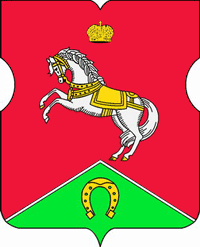 СОВЕТ ДЕПУТАТОВмуниципального округаКОНЬКОВОРЕШЕНИЕ                 18.12.2018		        13/3                       _________________№___________________В соответствии с частью 6 статьи 1 Закона города Москвы от 11.07.2012  № 39 «О наделении органов местного самоуправления муниципальных округов в городе Москве отдельными полномочиями города Москвы», постановлением Правительства Москвы от 13.09.2012 № 484-ПП «О дополнительных мероприятиях по социально-экономическому развитию районов города Москвы» и на основании обращения Главы Управы от 27.11.2018 №КН-08-743/8Советом депутатов принято решение:Провести дополнительные мероприятия по социально-экономическому развитию района Коньково в 2019 году (приложение).2. Главе управы района Коньково города Москвы обеспечить реализацию дополнительных мероприятий по социально-экономическому развитию района Коньково в 2019 году, указанных в пункте 1 настоящего решения.3. Направить настоящее решение в управу района Коньково города Москвы, префектуру Юго-Западного административного округа города Москвы и Департамент территориальных органов исполнительной власти города Москвы.4. Опубликовать настоящее решение в газете «Муниципальный вестник Коньково» и разместить на официальном сайте органов местного самоуправления муниципального округа Коньково www.konkovo-moscow.ru.5. Контроль за исполнением настоящего решения возложить на ИО главы Зам.Председателя Совета депутатов муниципального округа Коньково Малахова С.В.ИО Главы округа
Зам.Председателя Совета депутатов
муниципального округа Коньково 								   									С.В.МалаховО дополнительных мероприятиях по социально-экономическому развитию района Коньково в 2019 году 